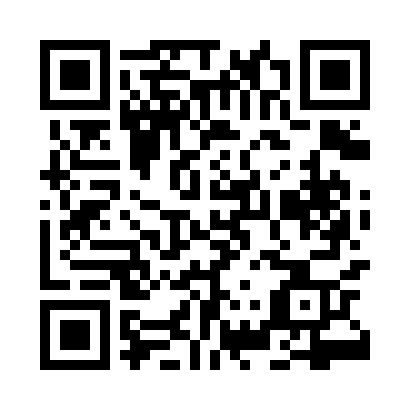 Prayer times for Aneliske, LithuaniaMon 1 Apr 2024 - Tue 30 Apr 2024High Latitude Method: Angle Based RulePrayer Calculation Method: Muslim World LeagueAsar Calculation Method: HanafiPrayer times provided by https://www.salahtimes.comDateDayFajrSunriseDhuhrAsrMaghribIsha1Mon4:487:011:345:598:0810:132Tue4:456:581:346:018:1010:163Wed4:416:561:346:028:1210:184Thu4:386:531:336:048:1410:215Fri4:346:511:336:058:1610:246Sat4:316:481:336:078:1810:277Sun4:276:461:326:088:2010:308Mon4:246:431:326:098:2210:339Tue4:206:411:326:118:2410:3610Wed4:166:381:326:128:2610:3911Thu4:136:361:316:138:2810:4212Fri4:096:331:316:158:3010:4513Sat4:056:311:316:168:3210:4814Sun4:016:281:316:178:3410:5115Mon3:576:261:306:198:3610:5516Tue3:536:231:306:208:3810:5817Wed3:496:211:306:218:4011:0118Thu3:456:181:306:238:4211:0519Fri3:406:161:296:248:4411:0820Sat3:366:141:296:258:4611:1221Sun3:316:111:296:278:4811:1622Mon3:276:091:296:288:5011:2023Tue3:226:071:296:298:5211:2424Wed3:196:041:286:308:5411:2825Thu3:186:021:286:328:5611:3026Fri3:176:001:286:338:5811:3127Sat3:165:571:286:349:0011:3228Sun3:155:551:286:359:0211:3329Mon3:145:531:286:379:0411:3430Tue3:135:511:286:389:0511:34